 MAKBULE KÜÇÜKÇALIK İLK-ORTA OKULU 2015 – 2019       STRATEJİK PLANMAKBULE KÜÇÜKÇALIK İLK-ORTAOKULUSUNUŞ      Bilim ve teknolojinin baş döndürücü bir hızla ilerlediği günümüzde var olabilmeyi aşıp güçlü bir şekilde kalabilmek, geleceğin inşasında söz sahibi olmak için ‘bilgiyi takip eden’ değil, ‘bilgiyi üreten’ olmak gerekmektedir. Bilgiyi üretmek ise hedefleri belirleyerek uzun süreli stratejik planlamayla mümkündür. Stratejik planlamanın temelini oluşturan ve bir milleti bağımsız ve uygar bir topluluk haline getirecek olan eğitim ise amaç ve hedefleri belirlenmiş, anlık kararlarla değil, bir strateji dâhilinde yürütülmelidir. Bu nedenle Makbule Küçükçalık Ortaokulu olarak 2008-2011 yılları arasında hedeflerimizi belirledik ve bu hedeflere ulaşmak için bütün gücümüzle çalışacağız.      Makbule Küçükçalık Ortaokulu olarak bizler, bilgi toplumunun gün geçtikçe artan bilgi arayışını karşılayabilmek; eğitim, öğretim, topluma hizmet sorumluluğumuzu eksiksiz bir şekilde yerine getirmek istiyoruz. Değerlerimiz doğrultusunda dürüst, tarafsız, adil, sevgi dolu, iletişime açık, çözüm üreten, yenilikçi, önce insan anlayışına sahip bireyler yetiştirmek bizim temel hedefimizdir.     Stratejik planımız, güçlü yönlerimizi öne çıkaran ve geliştiren, yeni ilişki ağları oluşturan, nitelikli eğitim ve araştırma programlarımızı disiplinler arası anlamda bir araya getiren bir çerçevedir. Okulumuzun akademik ve sosyal alandaki başarıları üzerine inşa edilmiş olan bu plan, sorumluluklarımızı yerine getirmede kaynaklarımızın daha etkili kullanılmasına imkân sağlamaktadır. Vizyonumuz yönünde daha yoğun işbirlikleri oluşturmayı ve paydaşlarımızdan daha çok destek sağlamayı hedefleyen bu plan, okulumuzu daha ileriye götürmek için verdiğimiz ve vereceğimiz çabaların yol haritası olacaktır. Geniş katılımla oluşturulmuş bu planda emeği geçen bütün paydaşlarımıza teşekkür borçluyuz.                                          HÜLYA AZİZOĞLUOKUL MÜDÜRÜÖNSÖZ      Okulumuz misyon, vizyon ve stratejik planı ile daha iyi bir eğitim seviyesine ulaşması düşüncesiyle sürekli yenilenmeyi ve kalite kültürünü kendisine ilke edinmeyi amaçlamaktadır. Kalite kültürü oluşturmak için eğitim ve öğretim başta olmak üzere insan kaynakları ve kurumsallaşma, sosyal faaliyetler, alt yapı, toplumla ilişkiler ve kurumlar arası ilişkileri kapsayan 2015-2019 stratejik planı hazırlanmıştır.     Makbule Küçükçalık Ortaokulu  olarak en büyük amacımız yalnızca ortaokul  mezunu gençler yetiştirmek değil, girdikleri her türlü ortamda çevresindekilere ışık tutan, hayata hazır, hayatı aydınlatan, bizleri daha da ileriye götürecek gençler yetiştirmektir. İdare ve öğretmen kadrosuyla bizler çağa ayak uydurmuş, yeniliklere açık, Türkiye Cumhuriyetini daha da yükseltecek gençler yetiştirmeyi ilke edinmiş bulunmaktayız. Bu nedenle; Makbule Küçükçalık İlk- Ortaokulu  stratejik planlama çalışmasına önce durum tespiti, yani okulun SWOT analizi yapılarak başlanmıştır. SWOT analizi tüm idari personelin ve öğretmenlerin katılımıyla uzun süren bir çalışma sonucu ilk şeklini almış, varılan genel sonuçların sadeleştirilmesi ise Okul yönetimi ile öğretmenlerden oluşan üç kişilik bir kurul tarafından yapılmıştır. Daha sonra SWOT sonuçlarına göre stratejik planlama aşamasına geçilmiştir. Bu süreçte okulun amaçları, hedefleri, hedeflere ulaşmak için gerekli stratejiler, eylem planı ve sonuçta başarı veya başarısızlığın göstergeleri ortaya konulmuştur. Denilebilir ki SWOT analizi bir kilometre taşıdır okulumuzun bugünkü resmidir ve stratejik planlama ise bugünden yarına nasıl hazırlanmamız gerektiğine dair kalıcı bir belgedir. Stratejik Plan' da belirlenen hedeflerimizi ne ölçüde gerçekleştirdiğimiz, plan dönemi içindeki her yılsonunda gözden geçirilecek ve gereken revizyonlar yapılacaktır. Makbule Küçükçalık Ortaokulu  Stratejik Planı (2015-2019)’de belirtilen amaç ve hedeflere ulaşmamızın Okulumuzun gelişme ve kurumsallaşma süreçlerine önemli katkılar sağlayacağına inanmaktayız.                                                                                            Sıddık APSUR                         Müdür Yardımcısı          İÇİNDEKİLERSUNUŞ	3ÖNSÖZ	5İÇİNDEKİLER	6TABLOLAR DİZİNİ	8ŞEKİLLER DİZİNİ	8KISALTMALAR	9GİRİŞ	101-	STRATEJİK PLAN HAZIRLIK SÜRECİ	12A.	PLANIN SAHİPLENİLMESİ	12B.	PLANLAMA SÜRECİNİN ORGANİZASYONU	121-	Makbule Küçükçalık İlk- Ortaokulu Stratejik Plan Üst Kurulu	122-	Makbule Küçükçalık İlk- Ortaokulu Stratejik Plan Koordinasyon Ekibi	122-	DURUM ANALİZİ	13A.	TARİHİ GELİŞİM	14B.	YASAL YÜKÜMLÜLÜKLER VE MEVZUAT ANALİZİ	14FAALİYET ALANLARI ÜRÜN VE HİZMETLER	16PAYDAŞ ANALİZİ	171-	Paydaşların Tespiti	172-	Paydaşların Önceliklendirilmesi	173-	Paydaşların GörüşVe Önerilerinin Alınması Ve Değerlendirilmesi	17İç Paydaş Görüşmeleri	17Dış Paydaş Görüşmeleri	17KURUM İÇİ ANALİZ	181-	Teşkilat Yapısı	18MAKBULE KÜÇÜKÇALIK İLK-  ORTAOKULU TEŞKİLAT ŞEMASI	182.1.	KURUM İÇİ ANALİZ	182-	İnsan Kaynakları	193-	Kurum Kültürü	194-	Teknoloji	205-	Mali Durum	20a.	   Bina Envanteri	21b.	Araç Envanteri	22Teknolojik Faktörler	232.2.	GZFT ANALİZİ	231. TEMA EĞİTİM VE ÖĞRETİMDE ERİŞİMİN ARTIRILMASI	242.EĞİTİM-ÖĞRETİMDE KALİTENİN ARTTIRILMASI	253. TEMA KURUMSAL KAPASİTENİN GELİŞTİRİLMESİ	263-	GELECEĞE YÖNELİM	29A.	MİSYON	29B.	VİZYON	291. STRATEJİK AMAÇ:	331.1 STRATEJİK HEDEF:	331.2 PERFORMANS GÖSTERGELERİ	341.3. TEDBİRLER	352. STRATEJİK AMAÇ :	412.1 STRATEJİK HEDEF:	412.2 PERFORMANS GÖSTERGELERİ	422.3. TEDBİRLER	423-	MALİYETLENDİRME	444-	İZLEME VE DEĞERLENDİRME	46TABLOLAR DİZİNİŞEKİLLER DİZİNİGİRİŞ             Okul idaresi, öğretmenler ve personeller ve veliler olarak biz tüm paydaşlar; inandığı değerlerden ödün vermeyen, bilgiyi tüm insanlık yararına kullanan, pozitif düşünen, ürettiği değerlerle ülkesini temsil eden bireyler yetiştirmek üzere görev yaptığımızın bilincindeyiz. Ezber bilgilerin aktarıldığı değil, sorgulama esaslı bilgi edinme ve bilgiye ulaşma yollarının öğretildiği eğitimden yanayız. Görevimizi yaparken ülkemizin geleceği olan gençlerimizin düşüncelerine önem veririz. Gelişme ve ilerlemeden hareketle yenilikleri ve bilgiyi destekleriz. Bizim için karar alma sürecinde katılımcılık, eşitlik esastır. Bütün iç paydaşların katılımıyla; ülkemizin, okulumuzun şartları göz önünde bulundurularak Makbule Küçükçalık İlk- Ortaokulu Ortaokulu  Stratejik Planlama Ekibi tarafından özenle hazırlanan bu stratejik planda gösterilen ve gelişen şartlar ve yeni gerçekler göz önünde bulundurularak her yıl yeniden tashih edilerek gerçeğe uygun hale getirilecek hedeflere ulaşılması için titiz, gayretli ve sürekli çalışmanın gerekli olduğunun bilincinde ve azmindeyiz. Bu vesileyle tüm personelimizin bu hedeflere ulaşılabilmesi ve hedeflerden sapma olmaması için elinden gelen gayreti göstereceğini umuyoruz. Hazırlamış olduğumuz “Makbule Küçükçalık İlk- Ortaokulu Ortaokulu 2015–2019 Stratejik Planı”nın; milletimiz, okulumuz, öğrencilerimiz ve personelimiz için iyi sonuçlar getireceğine inanıyor ve tüm paydaşlarımıza başarılar diliyoruz.Makbule Küçükçalık İlk- Ortaokulu Stratejik Planlama EkibiSıddık APSUR(Müdür Yard.)Sema AÇIKGÖZ(Öğrt.)Yeliz ASLAN(Öğrt.)Orhan TEMEL(Öğrt.)STRATEJİK PLANLAMA EKİBİSTRATEJİK PLAN HAZIRLIK SÜRECİPLANIN SAHİPLENİLMESİOkulumuzun 2015-2019 Stratejik Planı, okulumuz Okul Gelişim Yönetim Ekibi(OGYE) tarafından, bütün paydaşlarımızın fikirleri alınarak çalışma ve yol haritası belirlendikten    ve İlçe Milli Eğitim Müdürlüğümüzün stratejik planı da dikkate alınarak hazırlanmıştır.PLANLAMA SÜRECİNİN ORGANİZASYONUStratejik Planlama çalışmaları kapsamında 6 kişilik  Okulumuz Stratejik Planlama Ekibi kurulmuştur. Önceden hazırlanan sorular katılımcılara yöneltilmiş ve elde edilen veriler  birleştirilerek paydaş görüşleri oluşturulmuştur. Bu bilgilendirme ve değerlendirme toplantılarında hedef kitleye yöneltilen sorular ile mevcut durum ile ilgili verişler toplanmıştır.Makbule Küçükçalık İlk- Ortaokulu Stratejik Plan Üst Kurulu    Hülya AZİZOĞLU-Okul Müdürü    Vahdettin AKSOY-Müdür Yrd.    İsa TURHAN –Müdür Yrd.    Sema AÇIKGÖZ-Bilişim Tek.Öğretmeni    Yeliz ASLAN-Öğrt    Celalettin TUYGUN -Okul-Aile Birliği BaşkanıMakbule Küçükçalık İlk- Ortaokulu Stratejik Plan Koordinasyon EkibiSuat YARGI-Sosyal Bil.ÖğretmeniHüseyin YILDIZ-Fen Bilimleri ÖğretmeniSema AÇIKGÖZ -Bilişim Tek.ÖğretmeniSevgi MANAV-Beden Eğitimi ÖğretmeniFehmi KIRMIZIELMAOĞLU-Görsel Sanatlar-ÖğretmeniMurat DURMUŞ-Matematik ÖğretmeniDURUM ANALİZİ2-DURUM ANALİZİOkulumuzun tarihsel gelişimi, yasal yükümlülükleri, faaliyet alanları, paydaş analizi, kurum içi analizi ve çevre analizleri (GZFT-PEST) yapılmıştır.TARİHİ GELİŞİMOkulumuz 1960 yılında Eğitim-öğretime açılmış olup, daha sonraki yıllarda ise ihtiyaca binaen ek derslikler yapılmıştır.1992-93 Eğitim-Öğretim yılında ise sekiz yıllık kesintisiz eğitime geçilmesiyle Bostaniçi İlkokulu olan okulumuzun ismi Bostaniçi İlköğretim Okulu olarak değiştirilmiştir.2012 yılında okulumuza yapılan ek binayı yapan hayırsever Makbule Küçükçalık adını okulumuza vermiştir Okulumuzun şu anki binasına halen yeni binasında ve onarılan eski binasında Makbule Küçükçalık İlk-Ortaokulu olarak devam etmektedir.YASAL YÜKÜMLÜLÜKLER VE MEVZUAT ANALİZİFAALİYET ALANLARI ÜRÜN VE HİZMETLER                          PAYDAŞ ANALİZİOkulumuzun hizmet üretim sürecinde iş birliği yapması gereken kurum ve kişiler, temel ve stratejik ortaklar olarak tanımlanmıştır. Her zaman birlikte çalışmalar yürüterek beraber çalıştığımız kurumlar temel ortak stratejik planımız doğrultusunda vizyonumuza ulaşırken yola birlikte devam ettiğimiz kurumlar ise stratejik ortak olarak belirtilmiştir. Paydaşlarımızın paydaş olma gerekçeleri ile öncelikleri belirlenmiştir.Stratejik planlama ekibimiz paydaş analizi kapsamında aşağıda verilen aşamaları sırası ile gerçekleştirmiştir.Paydaşların TespitiDPT’nin Stratejik Planlama Kılavuzundaki paydaş tespitinde kullanılan sorulardan faydalanılarak Müdürlüğümüzün paydaş olarak kimlerle görüşmeler yapması gerektiği belirlenmiştir.Bir sonraki aşamada ise paydaşlar; iç paydaşlar ve dış paydaşlar olarak sınıflandırılmıştır.Paydaşların ÖnceliklendirilmesiBelirlenen paydaşlardan, Müdürlüğümüzün faaliyetlerini en fazla etkileyen kurum ve/veya kişilerin tespit edilmesi amacıyla önceliklendirme çalışması yapılmıştır.Etki/Önem matrisinden yararlanılarak paydaşların hangisine diğerlerine göre daha fazla odaklanılması gerektiği belirlenmiştir.Paydaşların Görüş Ve Önerilerinin Alınması Ve DeğerlendirilmesiBelirlenen paydaşlar ve yapılan önceliklendirmenin ardından, yüz yüze görüşme yöntemi ile paydaşların görüşleri alınmış ve alınan görüşlerin değerlendirilmesi yapılmıştır.İç Paydaş GörüşmeleriÖncelikle iç paydaşlarımız olan Müdür Yardımcılarımız, öğretmenlerimiz, öğrenci temsilcilerimiz, okul-aile birliğimizden oluşan ekipleri ile ayrı ayrı görüşmeler yapılmıştır. Daha sonra okulumuzun stratejik planlama ekipleri ile GZFT analizleri yapılmak sureti ile paydaş görüşleri alınmıştır.Dış Paydaş GörüşmeleriOkulumuz  ile birlikte çalışması gereken dış paydaş olarak belirlenen kurumlar ve kişilerle görüşmeler yapılmıştır. Yapılan toplantılar, görüşmeler,  atölye çalışmaları, GZFT analizleri ve anket çalışmalarından yararlanılarak plan hazırlanmıştır.   KURUM İÇİ ANALİZ Çalışma yöntemi ve planlamalar yapılmış. Stratejik planlamanın ilk ayağı olan durum analizi etabında kurumdaki tüm çalışanlara paydaş analizleri, anketler ve toplantılar yapılarak plan içerisinde yer almaları sağlanmıştır.Teşkilat YapısıMAKBULE KÜÇÜKÇALIK İLK- ORTAOKULU TEŞKİLAT ŞEMASIKURUM İÇİ ANALİZÖrgütsel Yapı:     Okulda Oluşturulan Komisyon ve Kurullarİnsan KaynaklarıKurum KültürüÇalışanla yönetici arasındaki iletişim ve etkileşim rahat ve samimi bir şekilde gerçekleşmektedir.İnanç ve manevi değerlerine saygılı, adalet ve şeffaflık temel kriterine riayet eden, çalışmalarında verimliliği esas alan, kurum içi ve kurum dışı iletişim kanallarının açık olması gerektiğine inanan bir kurumsal kültüre sahiptir. TeknolojiMali DurumBina Envanteri  Araç Envanteri         Okulumuza ait araç yoktur.                    KURUM DIŞI ANALİZÜst Politika BelgeleriPEST AnaliziPEST (Politik, Ekonomik, Sosyo-Kültürel, Teknolojik,) AnaliziPolitik Faktörler1.	Eğitimde özel sektöre verilen önem ve destek artmaktadır.2.	Mesleki teknik eğitime, okul öncesi ve özel eğitime her geçen gün daha fazla önem verilmektedir.3.	Öğrencilerin değişik ilgi ve beceri alanlarına yönlendirilmeleri önem kazanmaktadır.4.	Eğitim politikalarının belirlenmesiyle ilgili değişkenlik çok fazla yaşanmaktadır.Ekonomik Faktörlerİşsizlik oranı artış göstermektedir.Şehir göç aldığı için ailelerde ekonomik dengesizlikler oluşmaktadır.Okul kitapları ücretsiz dağıtılmaktadır.Yazışmaların elektronik ortama aktarılması kırtasiyecilikte masrafın azalmasını sağlamaktadır.Eğitime ayrılan kaynaklarda yıllara göre artma olmaktadırÖzel okullara teşvik giderek artmaktadır.Sosyal FaktörlerVan sürekli çevreden göç almaktadır. Buna paralel olarak İpekyolu İlçeside bundan etkilenmektedir.Ailekurumununişlevlerininbirçoğunubaşkakurumların(SosyalyardımlaşmaVakfı, yardım kuruluşları) üstlenmesinde artış görülmektedir.Yürütülen ulusal projeler okullaşma oranlarını arttırmaktadır.Okula başlama yaşı düşmekte, okul öncesi eğitimin önemi artmaktadır.İlimize yapılan hızlı göçler dolayısıyla okul çağındaki çocuk sayısı artmaktadır.Teknolojik FaktörlerBilginin hızlı üretimi, erişilebilirliği ve kullanılabilirliğinin gelişmektedir.Teknolojinin sağladığı yeni öğrenme ve etkileşim/paylaşım olanakları artmaktadırEğitimde kullanılan teknoloji her geçen gün hızla yenilenmektedir.Teknolojiyi kullanma oranı her geçen gün artmaktadır.                  MAKBULE KÜÇÜKÇALIK İLK- ORTAOKULU GZFT ANALİZİGZFT ANALİZİOkul öğretmenlerimizle GZFT analizini oluşturduktan sonra  kahvaltıda birlikte.1. TEMA EĞİTİM VE ÖĞRETİMDE ERİŞİMİN ARTIRILMASI2.EĞİTİM-ÖĞRETİMDE KALİTENİN ARTTIRILMASI3. TEMA KURUMSAL KAPASİTENİN GELİŞTİRİLMESİ              GELİŞİM/SORUN ALANLARIOkulumuzun faaliyetlerine ilişkin gelişim ve sorun alanları kurum analizi sonucunda tespit edilmiştir. Belirlenen gelişim ve sorun alanları üç tema altında gruplandırılarak plan mimarisi oluşturulmuştur.Erişimde 3Kalitede 4Kapasitede 4 olmak üzere toplam 11sorun/gelişim alanı tespit edilmiştir.ErişimdeGelişim/Sorun AlanlarıÖğrenci velilerinin okula karşı ilgisizliğiDevamsız öğrenci sayısının fazla olmasıSosyal-Kültürel faaliyetlere katılımın az olmasıKalitede Gelişim/Sorun AlanlarıDeneyimli öğretmen azlığı ve öğretmen eksiğiÖğretmen motivasyonunun düşük olmasıZararlı alışkanlıklar konusunda eğitimlerin az oluşuOkul aile birliklerinin etkin çalışmamasıKapasitede Gelişim/Sorun AlanlarıOkul binaları yapılırken yerleşim alanlarındaki nüfus yoğunluğunun göz ardı edilmesi.Okullarda öğrencilerin ders dışı zamanlarını değerlendirebileceği fiziki ortamların yeterli olmamasıOkul bahçelerinde yeterli sportif ve sosyal alanların bulunmamasıOkullarda öğrencilerin ders dışı zamanlarını değerlendirebileceği fiziki ortamların yeterli olmamasıGELECEĞE YÖNELİMOkulumuz, hedeflerine ulaşmak için; planın çatısını meydana getiren vizyon bildirimi tüm birimlerimizin görüş ve önerileri dikkate alınarak oluşturulmuştur.MİSYON“Tüm öğrencilerin eğitilebilir ve öğrenebilir birer birey olduklarını düşünerek, bilgili, becerikli ahlaki açıdan gelişmiş üreten toplumu ileri götürmede öncü olacak 21.yy’ın gelişen ihtiyaçlarına yanıt verebilecek beceriler kazandırmak için varız.”VİZYON“Bilgi çağının gerektirdiği bilgi beceri ve teknolojinin etkin kullanımının yanı sıra, bu bilgi ve beceriyle teknolojiyi üreten bireyler yetiştiren, Türkiye ve çağdaş ülkelerdeki eşdeğer kurumlarla yarışacak düzeye erişmiş kaliteli ve seçkin bir kurum olmaktır”1. STRATEJİK AMAÇ:Modern bir kurum olarak öğrencilerimizi daha kaliteli bir eğitim kurumuna yerleşmelerini sağlamak, geleceğe daha güvenli bakabilmelerini sağlamak için ders ve akademik başarısını arttırmak1.1 STRATEJİK HEDEF: Mevcut planlama sisteminde %78 olan başarıyı %100’e çıkartmak.1.2 PERFORMANS GÖSTERGELERİTEDBİRLER               Öğretmenlerimizin yaptığı veli ziyaretlerinden birkaç kare.     2. STRATEJİK AMAÇ:Öğrencilerin başarı seviyesini yükseltmek ve okulun araç- gereç eksiğini gidermek.2.1 STRATEJİK HEDEF :1.	Öğrencilerin hazır bulunuşluk seviyelerini yükseltmek.2.	Bağımsız iş yapabilen öğrenciler yetiştirmek.3.	Öğrencilerin derslere etkin katılımını sağlamak.4.	Eksik eğitim malzemeleri konusunda İlçe Milli Eğitimi Müdürlüğünü bilgilendirmek5.	Ders konularını somutlaştırıcı materyal hazırlamak.2.1 PERFORMANS GÖSTERGELERİ1.TEDBİRLER3. STRATEJİK AMAÇ :Okul -veli ilişkisini geliştirerek velilerin okul ve öğrencilere katkısını arttırmak.3.1 STRATEJİK HEDEF:1.	Velilerle sık sık toplantılar yapmak.2.	Velilerin öğrencilere yararlı olabileceği yolları göstermek.3.	Okulun ihtiyaçları konusunda velilerin ilgisini artırmak.4.	Ev ziyaretleri yapmak.5.      Velilerin katılacağı etkinlikler gerçekleştirmek.(Kermes, sergi,  törenler)3.1 PERFORMANS GÖSTERGELERİ3.1. TEDBİRLERMALİYETLENDİRME İZLEME VE DEĞERLENDİRMEPlan dönemi içerisinde ve her yılın sonunda okulumuz stratejik planı uyarınca yürütülen faaliyetlerimizi, önceden belirttiğimiz performans göstergelerine göre hedef ve gerçekleşme durumu ile varsa meydana gelen sapmaların nedenlerini açıkladığımız, okulumuz hakkında genel ve mali bilgileri içeren izleme ve değerlendirme raporu hazırlanacaktır.TABLOİÇERİKSAYFATABLO 1YASAL YÜKÜMLÜLÜKLER VE MEVZUAT ANALİZİ16YÖNETMELİK17YÖNERGE17YASAL DAYANAK    18FAALİYET ALANLARI ÜRÜN VE HİZMETLER  19Okulda Oluşturulan Komisyon ve Kurullar     22İnsan Kaynakları    23Teknoloji24Mali Durum    24Bina Envanteri   25GZFT ANALİZİ   28TEMA EĞİTİM VE ÖĞRETİMDE ERİŞİMİN ARTIRILMASI  29EĞİTİM-ÖĞRETİMDE KALİTENİN ARTTIRILMASI  30TEMA KURUMSAL KAPASİTENİN GELİŞTİRİLMESİ   31PERFORMANS GÖSTERGELERİ   39TEDBİRLER40PERFORMANS GÖSTERGELERİ   43TEDBİRLER44PERFORMANS GÖSTERGELERİ49TEDBİRLE50MALİYETLENDİRME53ŞEKİL İÇERİKSAYFAŞEKİL 1Makbule Küçükçalık İlk- Ortaokulu TEŞKİLAT ŞEMASI   21KISALTMALARKISALTMALARYGSYüksekÖğretimeGeçişSınavıLYSLisansYerleştirmeSınavıTEOGTemelEğitimdenOrtaöğretimeGeçişSınavıDAKADoğuAnadoluKalkınmaAjansıSODESSosyalDestekProgramıPGPerformansGöstergesiUNESCOBirleşmişMilletlerEğitim, BilimveKültürÖrgütüDMKDevletMemurlarıKanunuTTKTalimTerbiyeKuruluKHKKanunHükmündeKararnameGZFTGüçlüYönler, ZayıfYönler, Fırsatlar,TehditlerDPTDevletPlanlamaTeşkilatıABAvrupaBirliğiHBÖHayat BoyuÖğrenmeMTEMeslekiveTeknikEğitimIPAKatılımÖncesi Mali YardımAracıSPStratejikPlanKMYKKKamu Mali YönetimiveKontrolKanunuPESTPolitikEkonomikSosyalTeknolojikTÜBİTAKTürkiyeBilimselveTeknolojikAraştırmaKurumuMEBMilliEğitimBakanlığıTCTürkiyeCumhuriyetiSTKSivilToplumKuruluşuT.NOTedbirNoRAMRehberlikAraştırmaMerkeziYEĞİTEKYenilikveEğitimTeknolojileriGenelMüdürlüğüMEMMilliEğitimMüdürlüğüİHLİmam HatipLisesiAİHLAnadolu İmam HatipLisesiADSLAsimetrikSayısalAboneHattıTEFBİSAvrupaÇapındakiMeslekiEğitimveÖğretimdekiKredi TransferSistemi    KANUN    KANUN    KANUN    KANUNTarihSayıNoAdı23/07/196512056657Devlet Memurları Kanunu24/10/2003252694982Bilgi Edinme Hakkı KanunuYÖNETMELİKYÖNETMELİKYÖNETMELİKYayımlandığı Resmi Gazete/Tebliğler DergisiYayımlandığı Resmi Gazete/Tebliğler DergisiAdıTarihSayıAdı12/10/201328793 Milli Eğitim Bakanlığı Personelinin Görevde Yükselme, Unvan Değişikliği ve Yer Değiştirme Suretiyle Atanması Hakkında YönetmelikYÖNERGEYÖNERGEYÖNERGEYayınYayınAdıTarihSayıAdı25/10/20133087071 Milli Eğitim Bakanlığı Ortaöğretim Kurumlarına Geçiş YönergesiFAALİYET ALANLARIYASAL DAYANAKEğitimİlköğretim Kurumları YönetmeliğiYönetimİlköğretim Kurumları Yönetmeliği ve Devlet Memurları KanunuÖğretimİlköğretim Kurumları YönetmeliğiMAKBULE KÜÇÜKÇALIK İLKOKULU-ORTAOKULU FAALİYET ALANLARI A-EğitimHizmet 1: Rehberlik HizmetleriÖğrenci, Veli, Öğretmen Rehberlik Hizmetleri Hizmet 2:Sosyal-Kültürel Etkinlikler*Öğrenci sağlığı ve güvenliği hizmetleri*Kulüp çalışmaları*Okul-Çevre ilişkileri*Toplum hizmetleriB- YÖNETİM İŞLERİHizmet–1Öğrenci işleri hizmetiØ	Öğrenci kayıt, kabul ve devam işleriØ	Öğrenci başarısının değerlendirilmesiØ	Sınav işleriØ	Sınıf geçme işleriØ	RehberlikØ	Öğrenci davranışlarının değerlendirilmesiØ	Öğrenim belgesi düzenleme işleriHizmet–2Öğretmen işleri hizmetiDerece terfi    Hizmet içi eğitim     Özlük haklarıKurul/Komisyon AdıGörevleriZümre Öğretmenler KuruluEğitim-öğretimin eşgüdüm içinde yürütülmesi, eğitim-öğretim süresinde karşılaşılan güçlükler vb. ile ilgili görüş alışverişinde bulunmakOkul Sütü KomisyonuOkula dağıtılan sütleri teslim almak, düzenli bir şekilde dağıtımını yapmak, tutanakları vb. hazırlamak.Okul-Aile Birliği KuruluEğitim-öğretimi geliştirici faaliyetleri desteklemek Okul ve veliler ile iletişimi sağlamak. Okul adına alınan kararlarda velileri temsil etmek. vs.GöreviSayıOkul Müdürü1Okul Müdür Yardımcısı4Okuldaki Öğretmenler44Yardımcı Hizmetli1Araç-Gereçler2014İhtiyaçBilgisayar20-Yazıcı4-Tarayıcı2-Projeksiyon4-Televizyon1-İnternetbağlantısı2Fax--Fotoğrafmakinesi01Kurumun internetsitesi2-Fotokopimakinesi3-Diğeraraç-gereçler2012 YILI MAKBULE KÜÇÜKÇALIK İLK- ORTAOKULU GELEN ÖDENEK MİKTARI2012 YILI MAKBULE KÜÇÜKÇALIK İLK- ORTAOKULU GELEN ÖDENEK MİKTARI2012 YILI MAKBULE KÜÇÜKÇALIK İLK- ORTAOKULU GELEN ÖDENEK MİKTARI123456TOPLAMTOPLAM02013 YILI MAKBULE KÜÇÜKÇALIK İLK- ORTAOKULU GELEN ÖDENEK MİKTARI2013 YILI MAKBULE KÜÇÜKÇALIK İLK- ORTAOKULU GELEN ÖDENEK MİKTARI2013 YILI MAKBULE KÜÇÜKÇALIK İLK- ORTAOKULU GELEN ÖDENEK MİKTARI123456TOPLAMTOPLAM02014 YILI MAKBULE KÜÇÜKÇALIK İLK- ORTAOKULU GELEN ÖDENEK MİKTARI2014 YILI MAKBULE KÜÇÜKÇALIK İLK- ORTAOKULU GELEN ÖDENEK MİKTARI2014 YILI MAKBULE KÜÇÜKÇALIK İLK- ORTAOKULU GELEN ÖDENEK MİKTARI12345TOPLAMTOPLAM0Fiziki MekânVarYokAdediİhtiyaçÖğretmen Çalışma OdasıX0Ekipman OdasıX0KütüphaneX0Rehberlik ServisiX0Resim OdasıX0Müzik OdasıX0Çok Amaçlı SalonX1Ev Ekonomisi OdasıX0İş ve Teknik AtölyesiX0Bilgisayar laboratuvarıX0YemekhaneX0Spor SalonuX0OtoparkX0Spor AlanlarıX0KantinX0Fen Bilgisi Laboratuvarı X0AtölyelerX0Bölümlere Ait DepoX0Bölüm LaboratuvarlarıX0Bölüm Yönetici OdalarıX0Bölüm Öğrt. OdasıX0Teknisyen OdasıX0Bölüm DersliğiX0Arşiv X0…………Güçlü YönlerZayıf YönlerOkul vizyonunun ve misyonunun belirlenmiş olması.Genç ve istekli öğretim kadrosunun olmasıKurum içi iletişim kanallarının açık olmasıKendini geliştiren, gelişime açık ve teknolojiyi kullanan öğretmenin  olmasıKurum kültürünün oluşturulmuş olmasıOkulun gelirinin olmaması.Velilerin okul ile iletişiminin az olması.Velilerin yapılan toplantılara katılımının azlığıÖğrencilerin, eğitim-öğretim ile ilgili ihtiyaçlarını karşılayabilecekleri alanlara uzak olmasıOkul güvenliğinin iyi olmaması     	FırsatlarTehditlerMevcut sistemin tıkanıklığının farkındalık ve yeni yaklaşımlara karşı olumlu atmosferde olmasıYönetici kadronun değişime ve gelişime açık olması.Velilerin sosyo-ekonomik durumunun düşük olmasıMevzuatın sık sık değişmesiVelilerin kendi başına iş yapamayan öğrenci yetiştirmeleri.GÜÇLÜ YÖNLERZAYIF YÖNLERSınıflardaki öğrenci mevcutlarının uygun olmasıÖğrenci velilerinin okula karşı ilgisizliğiGürültüden uzak olmasıDevamsız öğrenci sayısının fazla olmasıOkul kantini ve işleyişinin aktif olması Sosyal-Kültürel faaliyetlere katılımın az olmasıFIRSATLARTEHDİTLEREğitime diğer kamu kuruluşlarının desteklerinin olmasıÇevre ve ekonomik koşulların iyi olmamasıÖğretmen kadrosunun genç ve girişimci olmasıVeli ve Toplumun desteğinin güçlü olmamasıGÜÇLÜ YÖNLERZAYIF YÖNLERDersliklerin uygun olmasıDeneyimli öğretmen azlığı ve öğretmen eksiğiÖğretmen ve öğrenci ilişkilerinin sağlıklı yürümesiÖğretmen motivasyonunun düşük olmasıKurum kültürünün varlığıZararlı alışkanlıklar konusunda eğitimlerin az oluşuOkul idaresinin değişime ve gelişime açık olmasıOkul aile birliklerinin etkin çalışmamasıFIRSATLARTEHDİTLEROkul idarecilerinin genç ve dinamik olmasıAday öğretmen sayısının fazla olmasıİlçemizde Tarihi kültürel ve doğal güzelliklere sahip olmasıÖğretmen sirkülâsyonunun fazla olmasıOkul idarecilerinin genç ve dinamik olmasıÜcretli öğretmen görevlendirmelerinin fazla olmasıToplumda bağımlılığa karşı bilgi düzeyinin yetersiz olmasıGÜÇLÜ YÖNLERZAYIF YÖNLERKurum birimleri arasında kolektif çalışmanın olması.Okul binaları yapılırken yerleşim alanlarındaki nüfus yoğunluğunun göz ardı edilmesi.Genç, dinamik ve yeniliğe açık bir eğitim kadrosunun bulunmasıOkullarda öğrencilerin ders dışı zamanlarını değerlendirebileceği fiziki ortamların yeterli olmamasıHizmet içi Eğitimlerinin, seminerlerinin, kurslarının çeşitliliğiOkul bahçelerinde yeterli sportif ve sosyal alanların bulunmamasıOkullarda öğrencilerin ders dışı zamanlarını değerlendirebileceği fiziki ortamların yeterli olmamasıFIRSATLARTEHDİTLERİlimizin büyükşehir olmasıyla yatırımların artmasıOkul dönüşümlerinin yapılmamış olmasıYatırıma açık ve uygun bir il olması.İl genelinde bilişim ağında aksaklıkların meydana gelmesi.Büyükşehir imkânlarının olmasıOkul kurum bütçelerinin oluşturulamamasıİlimizin büyükşehir olmasıyla yatırımların artmasıÇocukları tehdit eden zararlı alışkanlıkların yaygınlaşma eğilimiÇocukları tehdit eden zararlı alışkanlıkların yaygınlaşma eğilimiPERFORMANS GÖSTERGELERİPERFORMANS GÖSTERGELERİÖNCEKİ YILLARÖNCEKİ YILLARPERFORMAS HEDEFLERİPERFORMAS HEDEFLERİPERFORMAS HEDEFLERİPERFORMAS HEDEFLERİPERFORMAS HEDEFLERİPERFORMANS GÖSTERGELERİPERFORMANS GÖSTERGELERİ20132014201520162017201820191.1.1Yıl içinde yapılan toplantı sayısı 35891011151.1.2Okulla iletişimi artan veli sayısı%20%50%55%60%65%70%801.1.3Veli etkisiyle başarısı artan öğrenci sayısı%10%30%50%55%60%65%801.1.4Yıl içinde yapılan veli ziyaretleri sayısı23456781.1.5İlkokulda okullaşma oranı%60%65%70%75%85%90%951.1.6Ortaokulda okullaşma oranı   %75%80%85%87%90%95%991.1.7İlkokulda devamsızlık oranı%8%7%6%5%4%3%21.1.8Ortaokulda devamsızlık oranı%9%8%7%6%5%5%21.1.9SIRA NOTEDBİRSORUMLU BİRİM/KİŞİMALİYET1Veli eğitim çalışmalarıOkul Yönetimi ve öğretmenler-2Veli ziyaretleri çalışmasıOkul Yönetimi ve öğretmenler-3Öğrencilerimizin başarısını arttırmak için kurs açılmasıOkul idaresi-4Devamsızlık yapan öğrencilerimizin ailelerine yönelik ziyaretlerin yapılması ve ikna çalışmalarının yapılmasıRehberlik servisi-PERFORMANS GÖSTERGELERİPERFORMANS GÖSTERGELERİÖNCEKİ YILLARÖNCEKİ YILLARPERFORMAS HEDEFLERİPERFORMAS HEDEFLERİPERFORMAS HEDEFLERİPERFORMAS HEDEFLERİPERFORMAS HEDEFLERİPERFORMANS GÖSTERGELERİPERFORMANS GÖSTERGELERİ2013201420152016201720182019Yıl içinde başarısında artış gözlemlenen öğrenci sayısı %35%40%45%50%60%70%80Ders başına hazırlanan ortalama materyal sayısı581213151720Yıl içinde okula verilen eğitim-öğretim malzemesi sayısı471011121212Okulda yapılan sosyal ve sportif etkinlik sayısı-22   3456Yerel Projelere Başvuru sayısı44567810Eğitimde iyi örnekler projesine başvuru sayısı--567810Yıl içinde bir öğrencinin okuduğu kitap sayısı5678910  11PERFORMANS GÖSTERGELERİPERFORMANS GÖSTERGELERİÖNCEKİ YILLARÖNCEKİ YILLARPERFORMAS HEDEFLERİPERFORMAS HEDEFLERİPERFORMAS HEDEFLERİPERFORMAS HEDEFLERİPERFORMAS HEDEFLERİPERFORMANS GÖSTERGELERİPERFORMANS GÖSTERGELERİ20132014201520162017201820192.1.1 Okulumuz TEOG Sınavında Matematik Dersi Ortalaması6,57,58,2101214152.1.2Okulumuz TEOG Sınavında Türkçe Dersi Ortalaması8,59,510111315162.1.3Okulumuz TEOG Sınavında Fen ve Teknoloji  Dersi Ortalaması6,57,48,5101214152.1.4Okulumuz TEOG Sınavında T.C İnkılap Tarihi Dersi Ortalaması6911131415162.1.5Okulumuz TEOG Sınavında Din Kültürü Dersi Ortalaması101113141617182.1.6Okulumuz TEOG Sınavında Yabancı Dil  Dersi Ortalaması5,56,48101112132.1.7Yetiştirici ve Destekleyici Kurslara Katılan Öğrenci Oranı-100120300350400450SIRA NOTEDBİRSORUMLU BİRİM/KİŞİMALİYET1Başarı sağlayan öğrencilerini ödüllendirilmesiOkul İdaresi100 TL2Eğitim-öğretime araç-gereç teminiOkul İdaresi1000 TL3Ders konularını somutlaştırıcı materyal zenginliğiÖğretmenler250 TL4Koçluk sistemiyle başarının artırılmasıÖğretmenler-5PERFORMANS GÖSTERGELERİPERFORMANS GÖSTERGELERİÖNCEKİ YILLARÖNCEKİ YILLARPERFORMAS HEDEFLERİPERFORMAS HEDEFLERİPERFORMAS HEDEFLERİPERFORMAS HEDEFLERİPERFORMAS HEDEFLERİPERFORMANS GÖSTERGELERİPERFORMANS GÖSTERGELERİ2013201420152016201720182019Yıl içinde yapılan toplantı sayısı 3556789Okulla iletişimi artan veli sayısı20507585100125150Veli etkisiyle başarısı artan öğrenci sayısı103050557585100Yıl içinde yapılan veli ziyaretleri sayısı2344444SIRA NOTEDBİRSORUMLU BİRİM/KİŞİMALİYET1Veli eğitim çalışmalarıOkul idaresi ve öğretmenler-2Veli ziyaretleri çalışmasıOkul idaresi ve öğretmenler-3Veli katılımıyla sosyal etkinlik çalışmalarıOkul idaresi ve öğretmenler-42015-2019 Dönemi Tahmini Maliyet Dağılımı2015-2019 Dönemi Tahmini Maliyet Dağılımı2015-2019 Dönemi Tahmini Maliyet DağılımıAmaç ve HedeflerTahmini Maliyet(2015-2019) (TL)Oran (%)Stratejik Amaç-1Stratejik Hedef 2.15000TLStratejik Hedef 2.2StratejikHedef 2.3Stratejik Amaç-2StratejikHedef 3.13000TLStratejikHedef 3.2StratejikHedef 3.3Stratejik Amaç-30Stratejik Amaç Maliyetleri ToplamıGenel Yönetim GideriGENEL TOPLAM8000 TLİzleme DeğerlendirmeDönemiGerçekleştirilme Zamanıİzleme Değerlendirme DönemiSüreç AçıklamasıZaman KapsamıBirinciDönemEylül- Ocak Ocak ayı sonuEylül- OcakİkinciDönemŞubat- TemmuzHaziran ayı sonuŞubat-Eylül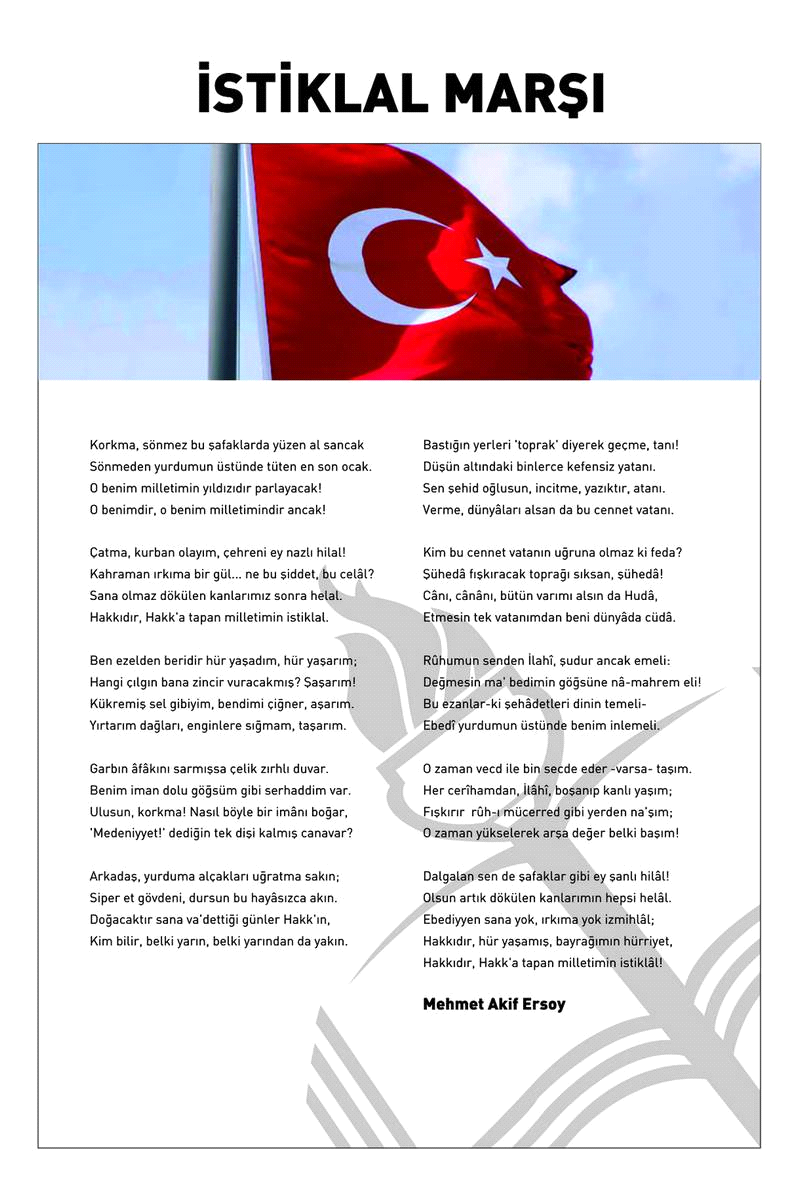 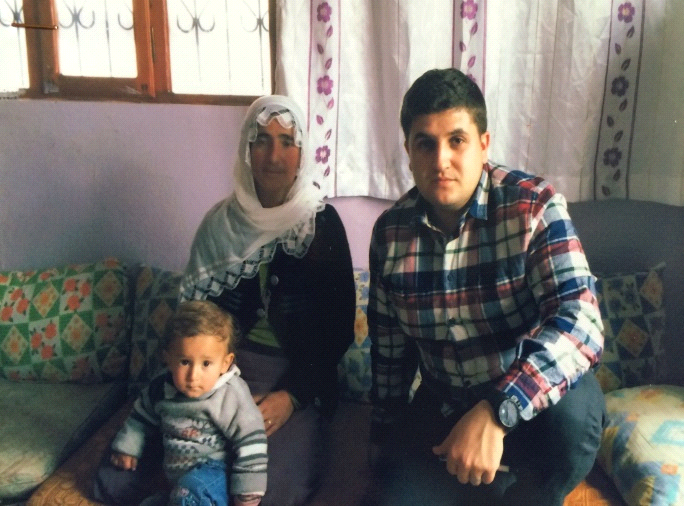 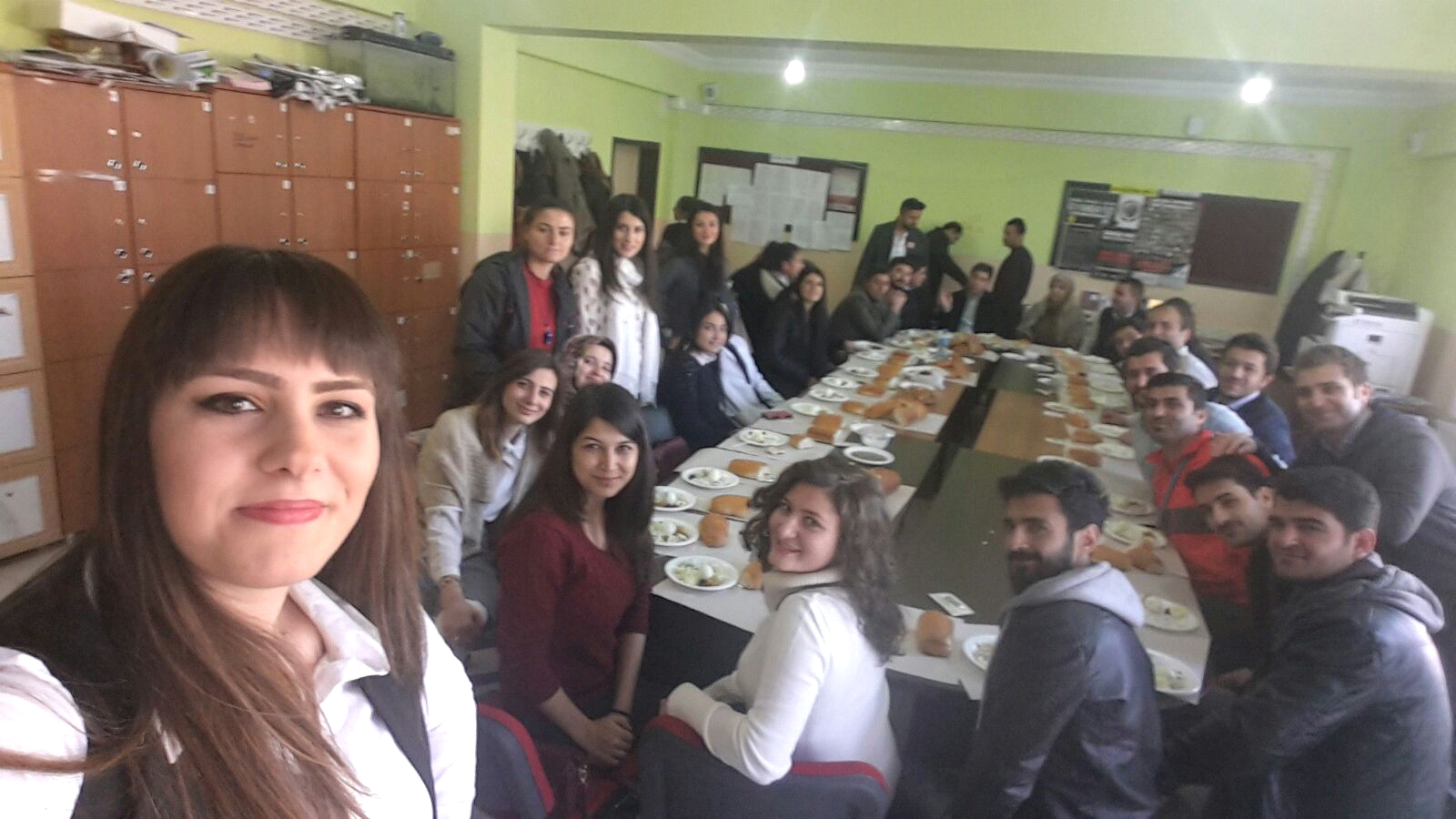 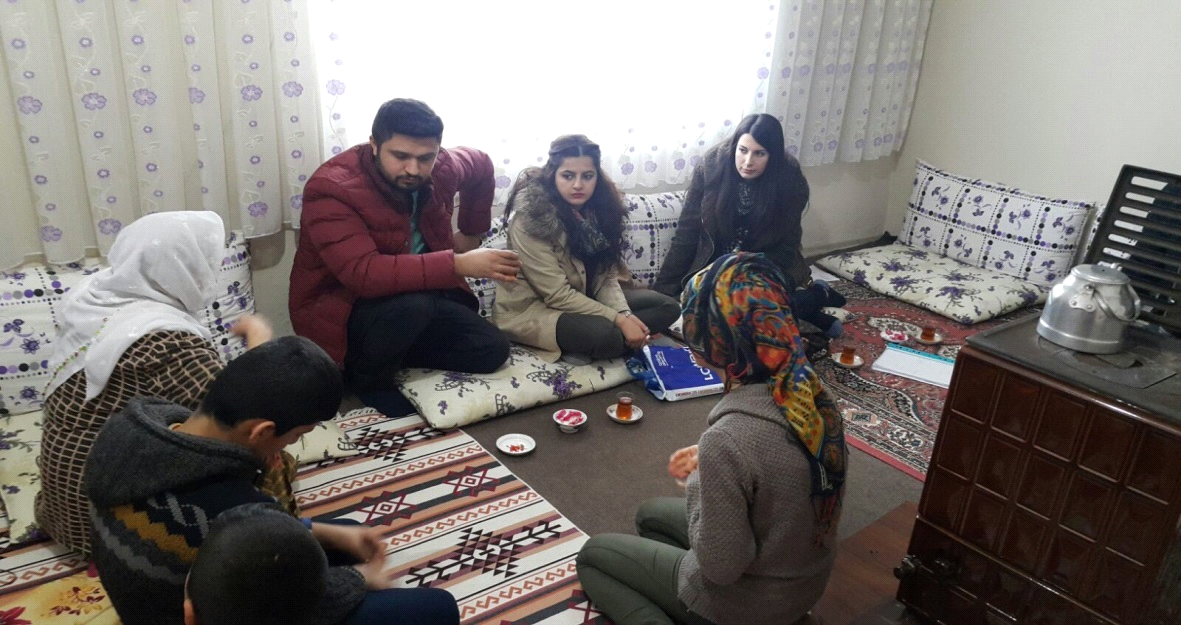 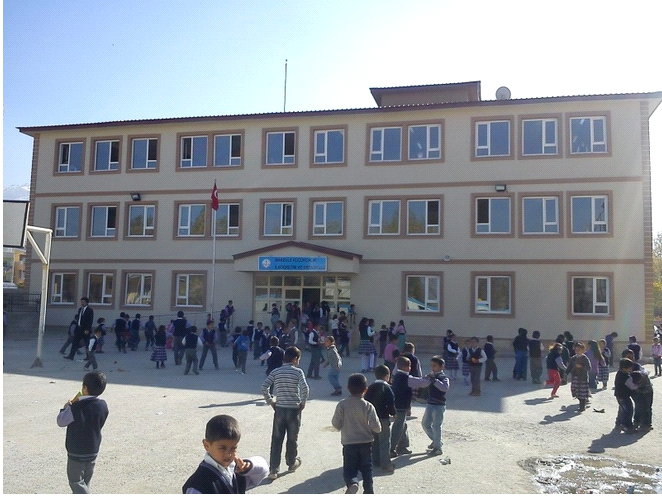 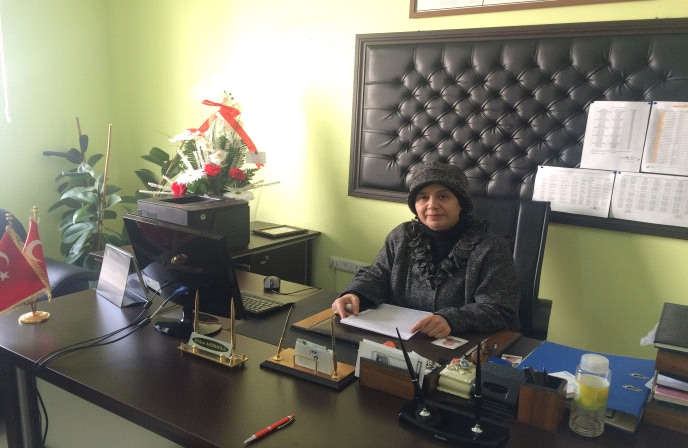 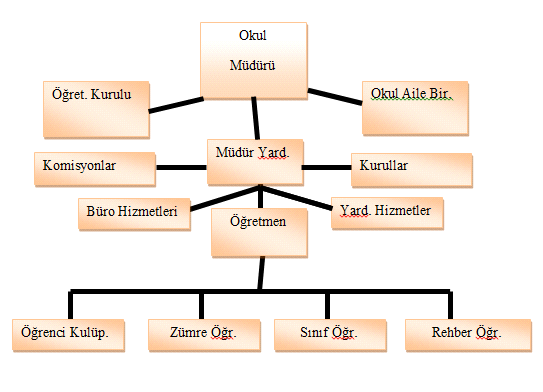 